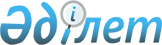 2009 жылдың сәуір-маусым және қазан-желтоқсан азаматтарды мерзімді әскери қызметке кезекті шақыруды ұйымдастыру және қамтамасыз ету туралы
					
			Күшін жойған
			
			
		
					Ақмола облысы Көкшетау қаласы әкімдігінің 2009 жылғы 22 мамырдағы № А-5/701 қаулысы. Ақмола облысы Көкшетау қаласының Әділет басқармасында 2009 жылғы 8 маусымда № 1-1-105 тіркелді. Күші жойылды - Ақмола облысы Көкшетау қаласы әкімдігінің 2010 жылғы 23 ақпандағы № А-2/266 қаулысымен      Ескерту. Күші жойылды - Ақмола облысы Көкшетау қаласы әкімдігінің 2010.02.23 № А-2/266 қаулысымен

      «Қазақстан Республикасындағы жергілікті мемлекеттік басқару және өзін-өзі басқару туралы» 2001 жылғы 23 каңтардағы, «Әскери міндеттілік және әскери қызмет туралы» 2005 жылғы 8 шілдедегі Қазақстан Республикасының Заңдарына, «Белгіленген әскери қызмет мерзімін өткерген мерзімді әскери қызметтегі әскери қызметшілерді запасқа шығару және Қазақстан Республикасының азаматтарын 2009 жылдың сәуір-маусымында және қазан-желтоқсанында кезекті мерзімді әскери қызметке шақыру туралы» Қазақстан Республикасы Президентінің 2009 жылғы 1 сәуірдегі № 779 Жарлығына , «Белгіленген әскери қызмет мерзімін өткерген мерзімді әскери қызметтегі әскери қызметшілерді запасқа шығару және Қазақстан Республикасының азаматтарын 2009 жылдың сәуір – маусымында және қазан–желтоқсанында кезекті мерзімді әскери қызметке шақыру туралы» Қазақстан Республикасы Президентінің 2009 жылғы 1 сәуірдегі № 779 Жарлығын іске асыру туралы» Қазақстан Республикасы Үкіметінің 2009 жылғы 17 сәуірдегі № 543 қаулысына сәйкес қала әкімдігі ҚАУЛЫ ЕТЕДІ: 



      1. «Ақмола облысының Қорғаныс істері жөніндегі департаменті» мемлекеттік мекемесі жинау пунктінің шақыру учаскесіне шақыру бойынша белгіленген әскери қызметті мерзімі соңына дейін өтемеген жасы жиырма жеті жасқа дейін жетпеген, оқу мекемелерінен шығарылған азаматтар, сондай-ақ шақырудан босатылған немесе шақыруды кейінге қалдыру құқығы бар жасы он сегіз жастан жиырма жеті жасқа дейінгі ер азаматтарды 2009 жылдың сәуір-маусым және қазан-желтоқсан айларында жергілікті әскери органдар арқылы кезекті мерзімді әскери қызметке шақыру ұйымдастырылсын және қамтамасыз етілсін. 



      2. Азаматтарды шақыруды ұйымдастырып және қамтамасыз ету үшін шақыру комиссиясы кұрамы кұрылсын және бекітілсін (1 қосымша). 



      3. 2009 жылдың сәуір-маусым және қазан-желтоқсан мерзімді әскери қызметке шақырылуы тиіс азаматтарға шақыру өткізу кестесі бекітілсін (қосымша 2). 



      4. Ұйымдардың басшылары шақырылуы тиіс азаматтарды іс сапарлардан (демалыстан) шақыртып, олардың шақыру учаскесіне уақытында келуін және хабардар етуді ұйымдастыруға міндетті. 



      5. «Ақмола облысының денсаулық сақтау баскармасы» мемлекеттік мекемесіне (келісім бойынша) мерзімді әскери қызметке шақыруылуға тиісті азаматтарды медициналық тексеруден өткізу үшін медициналық жинақтаумен қамтамасыз етсін. 



      6. «Қазақстан Республикасының Ішкі істер министрлігі Ақмола облысының ішкі істер департаменті Көкшетау қаласының ішкі істер басқармасы» мемлекеттік мекемесі (келісім бойынша): 

      1) Көкшетау қаласының Қорғаныс істері жөніндегі басқармасы мемлекеттік мекемесіне әскерге шақыруды ұйымдастыру мен өткізуді бұзған тұлғаларды айқындау және мерзімді әскери қызметке азаматтарды шақыру бойынша көмек көрсетсін. 

      2) шақыру өткізу мерзіміне шақырудан жалтарған тұлғаларды әкелу үшін қызметкер бөлінсін; 



      7. Осы қаулының орындалуын бақылау қала әкімінің орынбасары А.Е. Мысырәлімоваға жүктелсін. 



      8. Көкшетау қаласы әкімдігінің осы қаулысының қолданысы 2009 жылдың 17 сәуірде туындаған кұкықтық қатынастарға таралады. 



      9. Осы қаулы Көкшетау қаласының Әділет басқармасында мемлекеттік тіркеуден өткен күннен бастап күшіне енеді және ресми жарияланған күннен бастап қолданысқа енеді.       Қала әкімі                                 Б.Сапаров       КЕЛІСІЛДІ:       «Ақмола облысының денсаулық сақтау 

      басқармасы» мемлекеттік 

      мекемесінің бастығы                        В.П.Маджуга       «Қазақстан Республикасының Ішкі 

      істер министрлігі Ақмола облысының 

      ішкі істер департаменті Көкшетау 

      қаласының Ішкі істер 

      басқармасы» мемлекеттік 

      мекемесінің бастығы                        Қ.Ж. Айтқожин       «Көкшетау қаласының қорғаныс істері 

      жөніндегі басқармасы» 

      мемлекеттік мекемесінің бастығы            О.Б.Айтқазин 

Көкшетау қаласы әкімдігінің

2009 жылғы 22 мамырдағы № А-5/701

қаулысына 1 қосымша      Ескерту 1 қосымшаға өзгерту енгізілді - Ақмола облысы Көкшетау қаласы әкімдігінің 2009.09.21 № А-9/1801 қаулысымен.

 Қалалық шақыру комиссиясының кұрамы 1. Нұрмағамбетов                   - «Көкшетау қаласының Қорғаныс 

   Келден Төлегенұлы               істері жөніндегі басқармасы» 

                                   мемлекеттік мекемесі бастығы, 

                                   комиссия төрағасы 2. Әміренова                     - «Көкшетау қаласының ішкі саясат 

   Алтынай Байқадамқызы            бөлімі» мемлекеттік мекемесінің 

                                   бастығы Комиссия мүшелері:3. Шержанов                       - «Қазақстан Республикасының Ішкі 

   Хабдрахман Ахмадиұлы            істер министрлігі Ақмола облысының

                                   ішкі істер департаменті Көкшетау 

                                   қаласының ішкі істер басқармасы» 

                                   мемлекеттік мекемесінің штаб

                                   бастығы4. Волкова                       - Ақмола облысы денсаулық 

   Ирина Геннадьевна               сақтау басқармасы жанындағы 

                                   «Қалалық емхана» мемлекеттік 

                                   коммуналдық қазыналық кәсіпорнының 

                                   дәрігер - терапевт, медициналық 

                                   комиссияның төрайымы (келісім 

                                   бойынша)               5. Сағадиева                     - Ақмола облысы денсаулық 

   Мәржан Сүлейменқызы             сақтау басқармасы жанындағы 

                                   «Қалалық емхана» мемлекеттік 

                                   коммуналдық қазыналық 

                                   кәсіпорнының медбикесі - 

                                   комиссияның хатшысы (келісім 

                                   бойынша) 

Көкшетау қаласы әкімдігінің 

2009 жылғы 22 мамырдағы 

қаулысына № 2 қосымша 2009 жылдың көктемінде мерзімді әскери қызметке шақырылатын 

азаматтар графигі кестенің жалғасы кестенің жалғасы кестенің жалғасы кестенің жалғасы       Көкшетау қаласының Қорғаныс 

      істері жөніндегі басқарма 

      бастығы майор                              О.Айтказин 
					© 2012. Қазақстан Республикасы Әділет министрлігінің «Қазақстан Республикасының Заңнама және құқықтық ақпарат институты» ШЖҚ РМК
				№ Санат- 

аттары Саны Келу күндері Келу күндері Келу күндері Келу күндері Келу күндері Келу күндері Келу күндері № Санат- 

аттары Саны 17 

04 20 

04 21 

04 22 

04 23 

04 24 

04 27 

04 1 Әскери- 

техникалық 

мектеп 21 2 Тәртіптік 

бөлім 53 3 Бейбітшілік 

уақытта 

жарамсыздар 486 40 40 40 40 40 40 40 4 Үлкен 

жастағылар 538 5 27 жас (1982ж. 

1 ж/ж) 523 10 10 10 10 10 10 10 6 Сотты 

болғандар 7 7 Ауыр тұрмыс 

жағдайла- 

рымен 95 8 Оқудан 

кейін 

қалғандар 800 Жинағы: 2523 50 50 50 50 50 50 50 29 

04 30 

04 04 

05 05 

05 06 

05 07 

05 08 

05 11 

05 12 

05 13 

05 14 

05 15 

05 18 

05 19 

05 10 13 40 40 40 40 25 17 40 30 30 30 30 30 30 30 30 10 10 10 10 25 3 15 5 5 5 5 5 7 5 15 15 15 15 15 50 50 50 50 50 50 50 50 50 50 50 50 50 50 № Санат- 

аттары Саны Келу күндері Келу күндері Келу күндері Келу күндері Келу күндері Келу күндері Келу күндері № Санат- 

аттары Саны 20 

05 21 

05 22 

05 25 

05 26 

05 27 

05 28 

05 1 Әскери- 

техникалық 

мектеп 21 2 Тәртіптік 

бөлім 53 3 Бейбітшілік 

уақытта 

жарамсыздар 486 40 40 40 40 40 40 40 4 Үлкен 

жастағылар 538 5 27 жас (1982ж. 

1 ж/ж) 523 10 10 10 10 10 10 10 6 Сотты 

болғандар 7 7 Ауыр тұрмыс 

жағдайла- 

рымен 95 8 Оқудан 

кейін 

қалғандар 800 Жинағы: 2523 50 50 50 50 50 50 50 29 

05 01 

06 02 

06 03 

06 04 

06 05 

06 08 

06 09 

06 10 

06 11 

06 12 

06 15 

06 16 

06 17 

06 18 

06 19 

06 10 13 40 40 40 40 25 17 40 30 30 30 30 30 30 30 30 10 10 10 10 25 3 15 5 5 5 5 5 7 5 15 15 15 15 15 50 50 50 50 50 50 50 50 50 50 50 50 50 50 22 

06 23 

06 24 

06 25 

06 26 

06 30 

0 10 40 40 40 40 25 40 10 10 10 10 25 50 50 50 50 50 50 